ОСНОВНО УЧИЛИЩЕ “СВ. СВ. КИРИЛ И МЕТОДИЙ”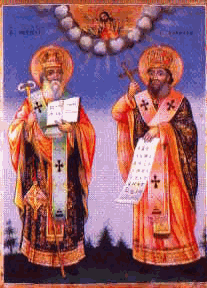 6600 гр. Кърджали                                                                                                                     директор: 0361/ 6 53 97гр. Кърджали,                                                                                                        тел./факс: 0361/6 59 26, 0361/2 27 33ул. “Ген. Чернозубов” № 19                                              web: www.svetii-kardjali.org ; info-909116@edu. mon.bgУтвърждавам:Директор:Марияна ПееваСЕДМИЧЕН  ГРАФИК  ЗА РАБОТАна старши ресурсен учител Катя Ковачеваучебна 2023 / 2024година- IIсрок  14.02.2024 година Изготвил: Катя Ковачева №часпонеделниквторниксрядачетвъртъкпетък1 час09:10 – 09:50Айберк 3а кл. Айберк3 а клАхмед3 а  клАхмед 3 а клТасим 7 в кл2 час10:10 – 10:50 Анъл 1 а клАлпарслан1 а кл.Анъл   1 а  клАлпарслан 1 а кл.Халил 3 в кл.Халил 3 в кл.Алейтин 4 в кл3 час 11:00 – 11:40МемедЕрдем2в клАлейтин4 в клЙесус 7 а кл.Тасим 7 в клЕда6 б клКадир 6 в клЙесус 7 а кл4 час  11:50 – 12:30  Алекс  5 б кл.Чънар 4 б клБиназ 4 б клАлекс 5 б кл.Ердем  2 в клМемед 2 в клЧънар 4 б кл.Биназ 4 б кл.5 час  12:40 – 13:20  Еда 5 б кл.Кадир 6 в клИнджи Хасан5 в кл.Божидар 5 а кл.Умут  5 а клИнджи 
Хасан 5 в кл.5 час  13:20 – 14:00Божидар5 а клУмут 5 а кл